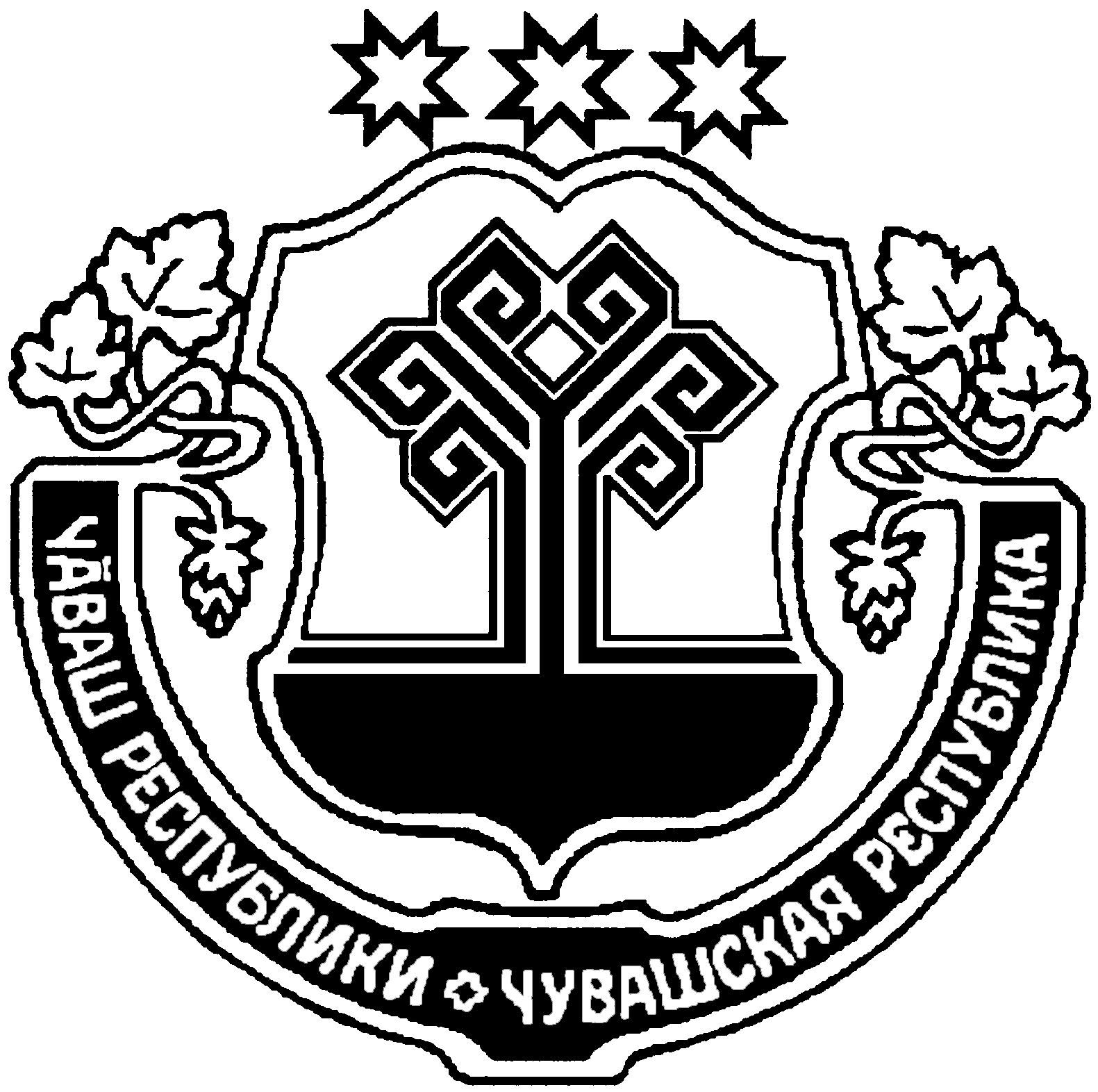 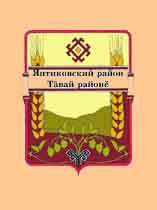 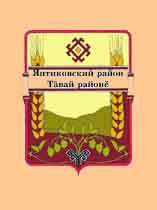 В номере:  	Информация прокуратуры Янтиковского района1. Прокуратура Янтиковского района поддержала государственное обвинение в отношении местного жителя, обвиняемого в совершении преступления, предусмотренного ч.1 ст.158 УК РФ2. Прокуратура Янтиковского района поддержано обвинение по уголовному делу в отношении местного жителя, осужденного по части 2 статьи 116.1, части 2 статьи 116.1 УК РФ3. Прокуратура Янтиковского района защитила права инвалидовПрокуратура Янтиковского района поддержала государственное обвинение в отношении местного жителя, обвиняемого в совершении преступления, предусмотренного ч.1 ст.158 УК РФПрокуратурой Янтиковского района поддержано государственное обвинение по уголовному делу в отношении местного жителя, обвиняемого в совершении преступления, предусмотренного ч.1 ст.158 УК РФ (тайное хищение чужого имущества).В ходе судебного рассмотрения установлено, что 15 августа 2022 года, находясь на территории Янтиковского участкового  лесничества БУ «Канашское лесничество» Министерства природных ресурсов и экологии Чувашской Республики, из корыстных побуждений, осознавая фактических характер своих действий и желая реализовать свой преступный умысел, направленный на безвозмездное завладение чужим имуществом, воспользовавшись отсутствием внимания посторонних лиц, умышленно, путем спила, используя бензопилу, тайно похитил 4 сухостойных деревьев породы дуб объемом 1,96 куб. м., причинив Министерству природных ресурсов и экологии Чувашской Республики материальный ущерб на сумму 4634 рубля 65 копеек.В ходе рассмотрения дела в общем порядке в судебном заседании подсудимый согласился с предъявленным обвинением.Суд, с учетом мнения государственного обвинения, назначил меру уголовно-правового характера в виде судебного штрафа в размере 5 тысяч рублей.Приговор вступил в законную силу.Прокуратура Янтиковского района поддержано обвинение по уголовному делу в отношении местного жителя, осужденного по части 2 статьи 116.1, части 2 статьи 116.1 УК РФПрокуратурой Янтиковского района поддержано государственное обвинение по уголовному делу в отношении местной жительницы, обвиняемой в совершении преступления, предусмотренного части 2 статьи 116.1, части 2 статьи 116.1 УК РФ.В ходе судебного рассмотрения установлено, что гражданка М. около 15 часов 10 августа 2022 года находясь в состоянии алкогольного опьянения действуя умышленно с целью причинения физической боли и телесных повреждения, осознавая общественную опасность своих действий и желая наступления общественно опасных последствий, в ходе возникшей на почве личных неприязненных отношений ссоры, нанесла один удар кулаком по лицу гражданке К. причинив ей физическую боль, моральные страдания и телесные повреждения в виде кровоподтека и ссадину спинки носа и нижнего века правого глаза, не причинившие вреда здоровью человека.В ходе рассмотрения дела в общем порядке в судебном заседании подсудимая согласилась с предъявленным обвинением и и полностью признала вину.Суд, с учетом мнения государственного обвинения, назначил подсудимой наказание в виде исправительных работ на 6 месяцев с удержанием ежемесячно из ее заработной платы 10% в доход государства.Приговор вступил в законную силу.Прокуратура Янтиковского района защитила права инвалидовПрокуратура Янтиковского района в ходе проверки исполнения законодательства о социальной защите инвалидов в деятельности МБОУ ДО «Детско-юношеский центр» Янтиковского района выявила нарушения. В ходе проведенной проверки установлено, что условия для беспрепятственного доступа инвалидов в здание МБОУ ДО «Детско-юношеский центр» Янтиковского района, в котором также расположено БУ «Янтиковский центр социального обслуживания населения» Минтруда Чувашии, не созданы. Вход в указанное здание соответствующим пандусом с установленными вдоль обеих сторон ограждениями с поручнями, позволяющими обеспечить беспрепятственный доступ инвалидов, использующих кресла-коляски, не оборудован. Прокуратура района внесла в адрес руководителя МБОУ ДО «Детско-юношеский центр» Янтиковского района представление об устранении нарушений, которое было рассмотрено и удовлетворено. Кроме того, к дисциплинарной ответственности было привлечено виновное должностное лицо. В настоящее время вход в здание МБОУ ДО «Детско-юношеский центр» Янтиковского района оборудован пандусом.Информационное издание «ВестникШимкусского сельского поселенияЯнтиковского района»429294, с. Шимкусы,ул. Коммунистическая,4E-mail: sao-shimkusi@cap.ruучредитель:муниципальное образование – Шимкусское сельское поселение Янтиковского районаГл. редакторЛ.И. КонстантиноваТираж   20   экз.Объем 1 п.л. Формат А 4Бесплатно